Το προεδρείο του Ο.Α.Σ.Ε συναντήθηκε με τον Υπουργό Αγροτικής Ανάπτυξης Βαγγέλη ΑποστόλουΕνημερωτική συνάντηση με τον Υπουργό Αγροτικής Ανάπτυξης και Τροφίμων κ. Βαγγέλη Αποστόλου και το Γενικό Γραμματέα Αγροτικής Πολιτικής και Διαχείρισης Κοινοτικών Πόρων κ. Χαράλαμπο Κασίμη είχε χθες, Παρασκευή 16 Οκτωβρίου, το προεδρείο του Οργανισμού Ανάπτυξης Στερεάς Ελλάδας (Ο.Α.Σ.Ε.). Η συνάντηση έγινε στα πλαίσια της ενημέρωσης των Δημάρχων, που συμμετέχουν στο Διοικητικό Συμβούλιο του Ο.Α.Σ.Ε., για τη νέα προγραμματική περίοδο 2014- 2020. Παρόντες ήταν ο Δήμαρχος Λαμιέων Νίκος Σταυρογιάννης, Δελφών Θανάσης Παναγιωτόπουλος (πρόεδρος του Ο.Α.Σ.Ε.), Αμφίκλειας- Ελάτειας Γιώργος Γώγος, Δωρίδας Γιώργος Καπεντζώνης και ο Διευθυντής του Οργανισμού Βασίλης Τσιτσιρίγκος. Οι Δήμαρχοι κατέθεσαν τις απόψεις και τις προτάσεις τους στην πολιτική ηγεσία του Υπουργείου ενώ από την μεριά του ο κ. Αποστόλου εξέφρασε τη βούληση να στηρίξει με κάθε τρόπο αναπτυξιακές προτάσεις που στηρίζουν σημαντικά τον πρωτογενή τομέα.                                                                                                                               Από το Γραφείο Τύπου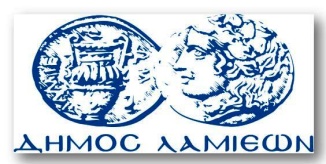         ΠΡΟΣ: ΜΜΕ                                                            ΔΗΜΟΣ ΛΑΜΙΕΩΝ                                                                     Γραφείου Τύπου                                                               & Επικοινωνίας                                                       Λαμία, 17/10/2015